Задание для 5 класса (8лет) по сольфеджио.  Суббота  11.20-12.20. Горбушина АринаДорохин ВиталийКорнеева АделинаОжерельева ЕкатеринаПаньшин ВасилийРахматуллина Рината1 урок: Субдоминантовое трезвучие с обращениями и разрешениями.Почему эти ступени называются главными? Звуки в ладу делятся как бы на три команды или, если сказать по-другому, они делятся на три группы. Каждая команда звуков выполняет свою строго определённую функцию, то есть роль в процессе развития музыкального произведения. Тоника, субдоминанта и доминанта – «главари» или «капитаны» этих трёх команд. Всех участников каждой группы мы можем легко определить, если построим трезвучие на каждой из главных ступеней – первой, четвёртой или пятой. 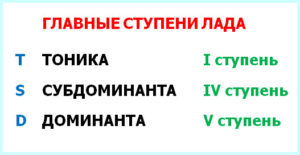 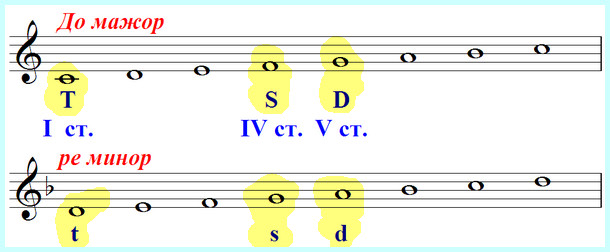 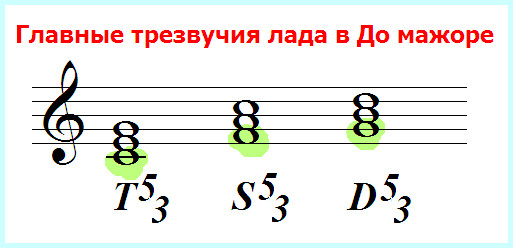 Построить и петь гамму Ми мажор в ней:ув4 и ум 5, S 53 с обращениями и разрешениями.Сольфик №339.Домашнее задание:Повторить и выучить определения: трезвучие, обращение трезвучия. Повторить, выучить  главные ступени и главные трезвучия лада.Переписать в нотную тетрадь тему урока и схему построения главных трезвучий с обращениями в тональности. ВЫУЧИТЬ!!!Рабочая тетрадь по сольфеджио стр. 19 № 10-13.Задание выполнить и прислать на электронную почтуtabolina231271@mail.ru или в ВК не позднее  20 ноября до 17.00.